回顾自己以往的色彩教学，总结出：第一、色彩课教学安排的成功之处；第二、作业设置的创新之处；第三、今后的色彩课需要改进之处。根据我校的实际情况，我校的色彩课教学主要是安排在选修课和社团中。这样一来能够让有一定基础的学生有一段时间能接受到系统的学习训练，也能完成有一定质量的作品，另一方面在辅导上也能做到均衡。比较成功的是在人数相对较少的情况下安排过油画课程的学习。在学习中，无论从前期的材料配备还是在中期的辅导以及后期的调整评价上都能有一段相对的时间去完成相应的工作。最终也是完成了较好的作品，并且推荐了部分作品参加了张家港市中小学生艺术节的绘画比赛并获得了一、二、三等奖若干名的荣誉。在今后的油画教学中最好能以写生的方式让学生参与色彩的创作，这样就更能够让学生去接触到色彩的学习。相信色彩写生也会对他们今后的美术学习有更大的帮助。附学生油画作业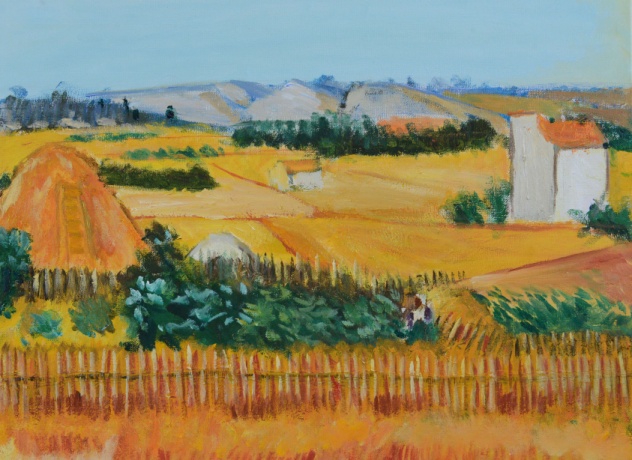 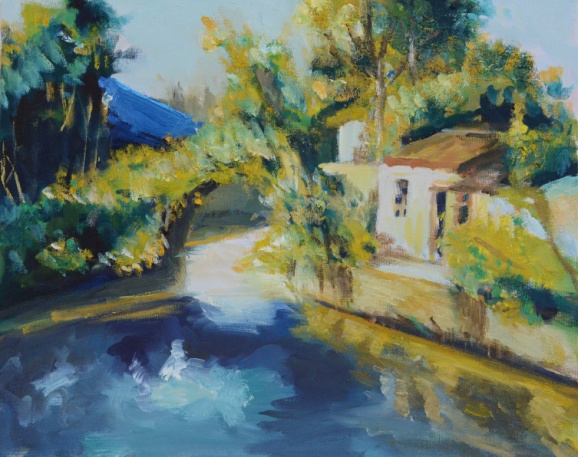 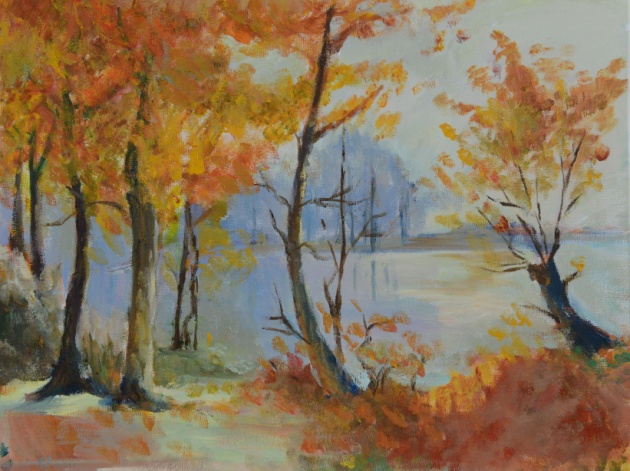 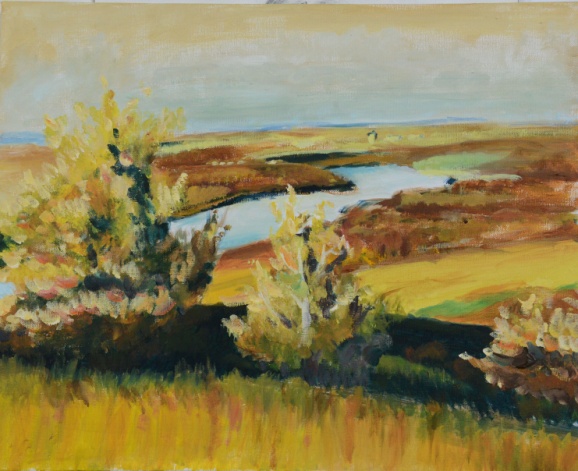 